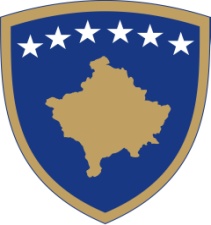 Republika e KosovësRepublika Kosova - Republic of KosovoQeveria - Vlada - GovernmentMinistria e Infrastrukturës Ministarstvo  InfrastruktureMinistry of  Infrastructure                                   Lista e kandidatëve për trajnimin bazë për pyetës praktikNr.Emri dhe MbiemriNr.Emri dhe Mbiemri1.  Ahmet   Shaip   Maxhuni